April 16, 2020		In Re: R-2020-3017951										   R-2020-3017970(SEE ATTACHED LIST) PA PUBLIC UTILITY COMMISSIONv. PITTSBURGH WATER AND SEWER AUTHORITY Call-In Telephone Pre-Hearing Conference Notice	This is to inform you that an Initial Call-In Telephonic Prehearing Conference on the above-captioned case will be held as follows:Date:		Wednesday, April 22, 2020Time:		10:00 AMPresiding:	Administrative Law Judge Mary D. LongPiatt Place Suite 220 301 5th Avenue Pittsburgh, PA 15222 Telephone: 412.565.3550 Fax: 412.565.5692At the above date and time, you must call into the hearing.  If you fail to do so, your case will be dismissed.  You will not be called by the Administrative Law Judge.To participate in the hearing, You must dial the toll-free number listed belowYou must enter a PIN number when instructed to do so, also listed belowYou must speak your name when promptedThe telephone system will connect you to the hearingToll-free Bridge Number:	866.566.0649PIN Number:			83345259	If you are a person with a disability, and you wish to attend the hearing, we may be able to make arrangements for your special needs.  If appropriate, we may be able to provide you with a telephonic hearing instead of an in-person hearing.  Please call the scheduling office at the Public Utility Commission at least five (5) business days prior to your hearing to submit your request.	If you require an interpreter to participate in the hearings, we will make every reasonable effort to have an interpreter present.  Please call the scheduling office at the Public Utility Commission at least ten (10) business days prior to your hearing to submit your request.Scheduling Office:  717.787.1399AT&T Relay Service number for persons who are deaf or hearing-impaired:  1.800.654.5988The Public Utility Commission offers a free eFiling Subscription Service, which allows users to automatically receive an email notification whenever a document is added, removed, or changed on the PUC website regarding a specific case.  Instructions for subscribing to this service are on the PUC’s website at http://www.puc.pa.gov/Documentation/eFiling_Subscriptions.pdf. Cc:	ALJ Long	S Murray	Calendar File	File Room
	OSBA
	OCAR-2020-3017951 & R-2020-3017970 - PA PUBLIC UTILITY COMMISSION v. PITTSBURGH WATER AND SEWER AUTHORITY DEANNE M O'DELL ESQUIRE ECKERT SEAMANS CHERIN & MELLOTT LLC 
213 MARKET STREET 8TH FLOOR HARRISBURG PA 17101 
717.255.3744
Accepts eService GINA MILLER ESQUIRE
PA PUC BUREAU OF INVESTIGATION AND ENFORCEMENT 
400 NORTH STREET
HARRISBURG PA 17120
717.783.8754
Accepts eService JOHN M COOGAN ESQUIRE
PUC BUREAU OF INVESTIGATION AND ENFORCEMENT 
400 NORTH STREET
2ND FLOOR WEST 
HARRISBURG PA 17120
717.783.6151
Accepts eService SHARON E WEBB ESQUIRE
OFFICE OF SMALL BUSINESS ADVOCATE
FORUM PLACE 
555 WALNUT STREET 1ST FLOOR HARRISBURG PA 17101 
717.783.2525
Accepts eService RIA PEREIRA ESQUIRE
PA UTILITY LAW PROJECT
118 LOCUST STREET 
HARRISBURG PA 17101 
717.710.3839
Accepts eService LAUREN E GUERRA ESQUIRE
OFFICE OF CONSUMER ADVOCATE 555 WALNUT ST 5TH FLOOR 
FORUM PLACE 
HARRISBURG PA 17101 
717.783.5048
Accepts eService ERIN L GANNON ESQUIRE
OFFICE OF CONSUMER ADVOCATE 555 WALNUT STREET 5TH FLOOR
FORUM PLACE 
HARRISBURG PA 17101
717.783.5048
Accepts eService SANTO G SPATARO ESQUIRE
OFFICE OF CONSUMER ADVOCATE 555 WALNUT STREET 5TH FLOOR FORUM PLACE
HARRISBURG PA 17101 
800.684.6560
Accepts eService 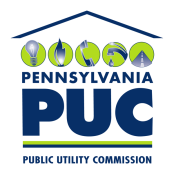  PUBLIC UTILITY COMMISSIONOffice Of Administrative Law Judge400 NORTH STREET, HARRISBURG, PA 17120IN REPLY PLEASE REFER TO OUR FILE